2018年行銷傳播傑出貢獻獎_作品報名表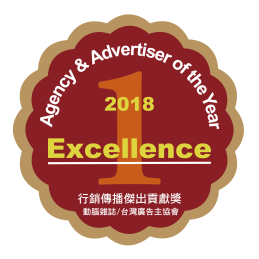 【年度傑出廣告主_策略達陣獎】申請公司資料申請公司資料申請公司資料申請公司資料申請公司資料公司名稱公司名稱公司聯絡人資料公司聯絡人資料公司聯絡人資料公司聯絡人資料公司聯絡人資料姓名部門/職稱連絡電話E-mail具體事蹟具體事蹟具體事蹟具體事蹟具體事蹟設定清楚行銷目標/發揮企業優勢（說明市場背景及企業如何設定清楚的行銷目標，且能夠發揮企業優勢）（說明市場背景及企業如何設定清楚的行銷目標，且能夠發揮企業優勢）（說明市場背景及企業如何設定清楚的行銷目標，且能夠發揮企業優勢）（說明市場背景及企業如何設定清楚的行銷目標，且能夠發揮企業優勢）具完整行銷策略策略創新度（說明企業確立行銷目的後，如何完整擬定短中長期的行銷策略協助達陣）（說明企業確立行銷目的後，如何完整擬定短中長期的行銷策略協助達陣）（說明企業確立行銷目的後，如何完整擬定短中長期的行銷策略協助達陣）（說明企業確立行銷目的後，如何完整擬定短中長期的行銷策略協助達陣）策略執行力與成效（說明企業具體策略執行與成效，且達到當初設定的行銷目標）（說明企業具體策略執行與成效，且達到當初設定的行銷目標）（說明企業具體策略執行與成效，且達到當初設定的行銷目標）（說明企業具體策略執行與成效，且達到當初設定的行銷目標）合作夥伴推薦（列舉公司職稱與客戶姓名或提交推薦函）（列舉公司職稱與客戶姓名或提交推薦函）（列舉公司職稱與客戶姓名或提交推薦函）（列舉公司職稱與客戶姓名或提交推薦函）備註備註備註備註備註應繳資料如未盡齊全，籌備會將主動聯絡參賽者補齊資料。本表以五頁為限，超出不予使用。此表請以PDF檔案格式繳交，檔案限15MB。請以報獎公司_獎項類別_獎項名稱作為檔名。 Ex動腦雜誌_整合行銷獎_39周年campaign如有補充簡報也請以PDF檔案格式呈現（限15MB）。請於規定的作品上傳時間內(10/3-10/12)上傳此作品報名表，及其他作品簡報、照片、影片等補充資料。應繳資料如未盡齊全，籌備會將主動聯絡參賽者補齊資料。本表以五頁為限，超出不予使用。此表請以PDF檔案格式繳交，檔案限15MB。請以報獎公司_獎項類別_獎項名稱作為檔名。 Ex動腦雜誌_整合行銷獎_39周年campaign如有補充簡報也請以PDF檔案格式呈現（限15MB）。請於規定的作品上傳時間內(10/3-10/12)上傳此作品報名表，及其他作品簡報、照片、影片等補充資料。應繳資料如未盡齊全，籌備會將主動聯絡參賽者補齊資料。本表以五頁為限，超出不予使用。此表請以PDF檔案格式繳交，檔案限15MB。請以報獎公司_獎項類別_獎項名稱作為檔名。 Ex動腦雜誌_整合行銷獎_39周年campaign如有補充簡報也請以PDF檔案格式呈現（限15MB）。請於規定的作品上傳時間內(10/3-10/12)上傳此作品報名表，及其他作品簡報、照片、影片等補充資料。應繳資料如未盡齊全，籌備會將主動聯絡參賽者補齊資料。本表以五頁為限，超出不予使用。此表請以PDF檔案格式繳交，檔案限15MB。請以報獎公司_獎項類別_獎項名稱作為檔名。 Ex動腦雜誌_整合行銷獎_39周年campaign如有補充簡報也請以PDF檔案格式呈現（限15MB）。請於規定的作品上傳時間內(10/3-10/12)上傳此作品報名表，及其他作品簡報、照片、影片等補充資料。應繳資料如未盡齊全，籌備會將主動聯絡參賽者補齊資料。本表以五頁為限，超出不予使用。此表請以PDF檔案格式繳交，檔案限15MB。請以報獎公司_獎項類別_獎項名稱作為檔名。 Ex動腦雜誌_整合行銷獎_39周年campaign如有補充簡報也請以PDF檔案格式呈現（限15MB）。請於規定的作品上傳時間內(10/3-10/12)上傳此作品報名表，及其他作品簡報、照片、影片等補充資料。